OKU VE ANLA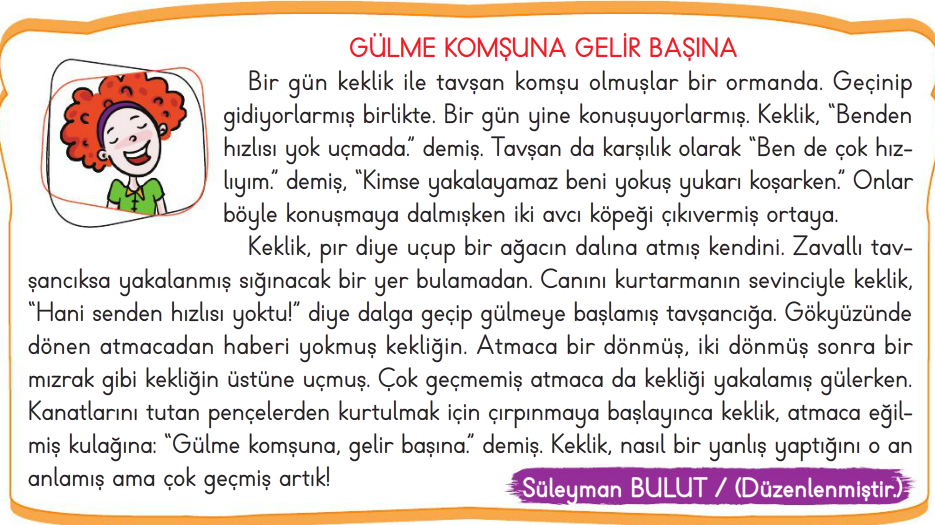 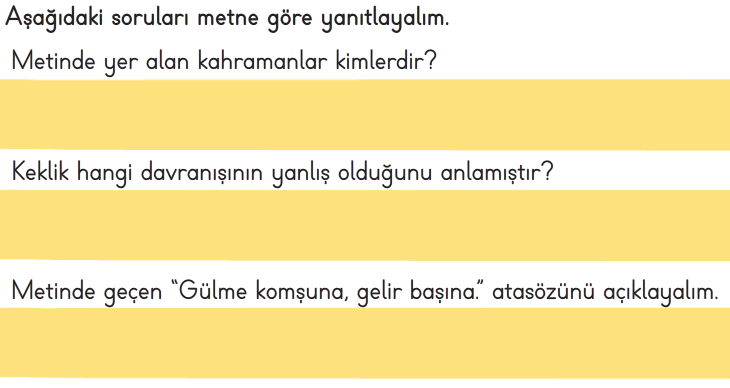 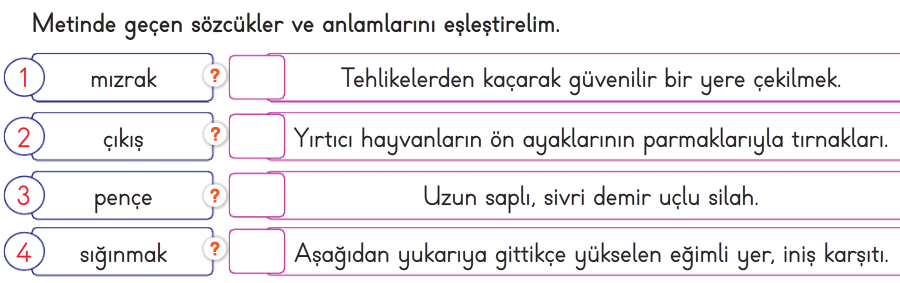 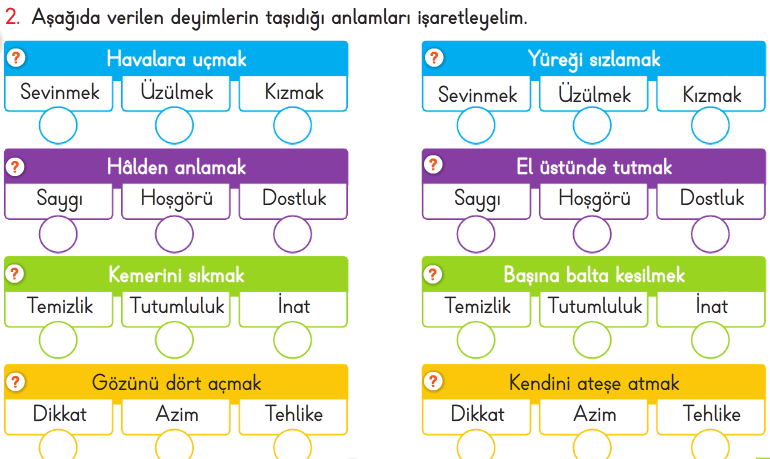 Eş Anlamlı Kelimeler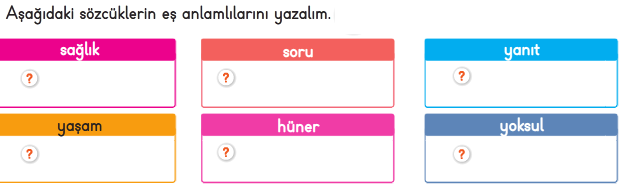 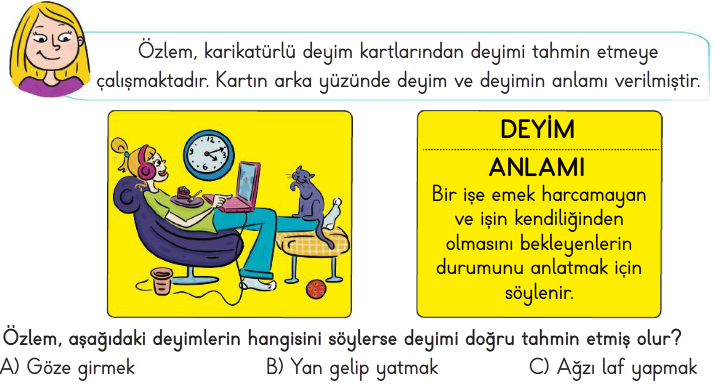 Cümle Kuralım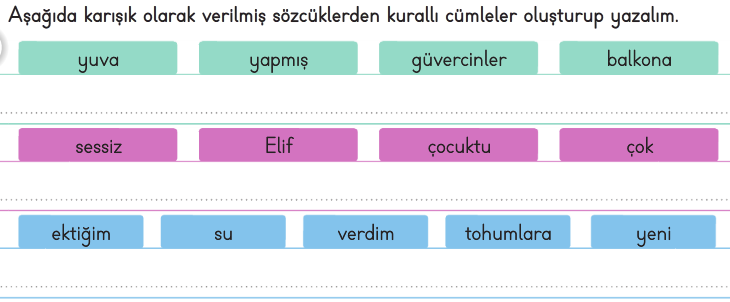 Zıt Anlamlı Kelimeler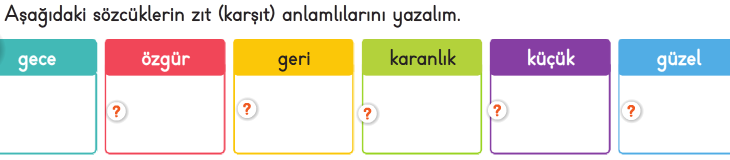 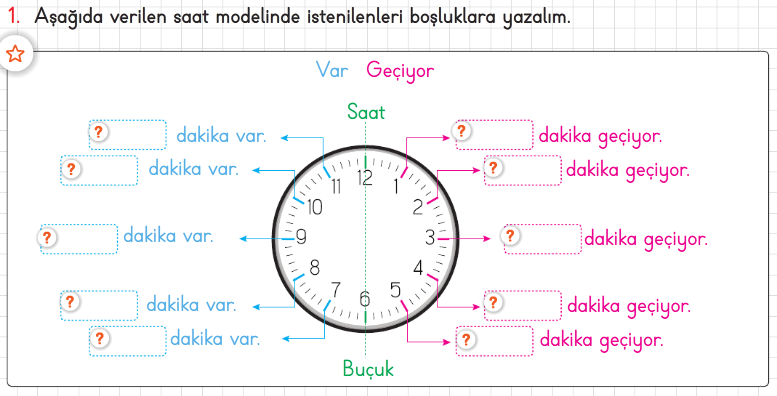 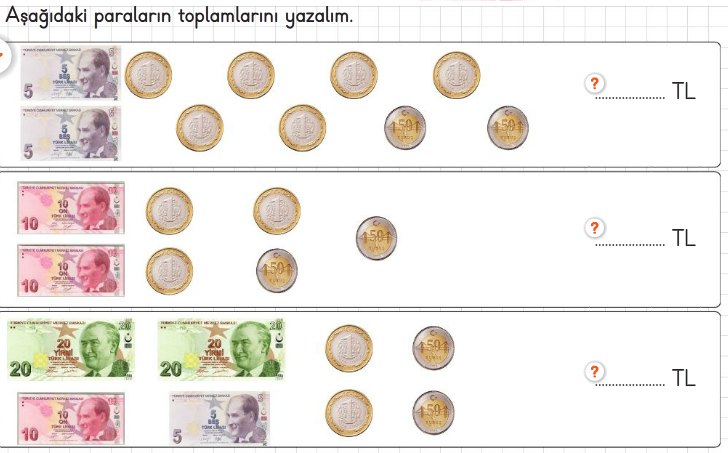 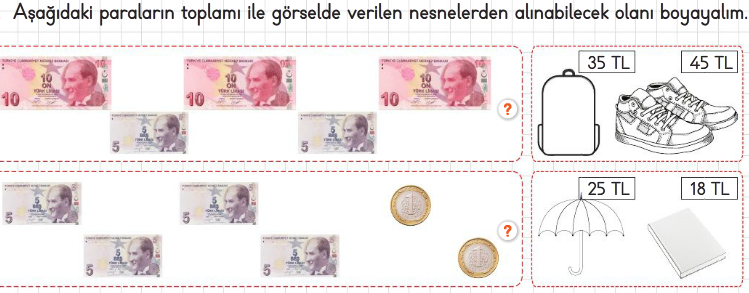 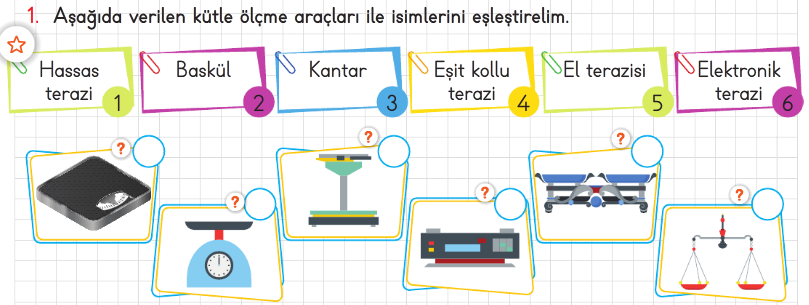 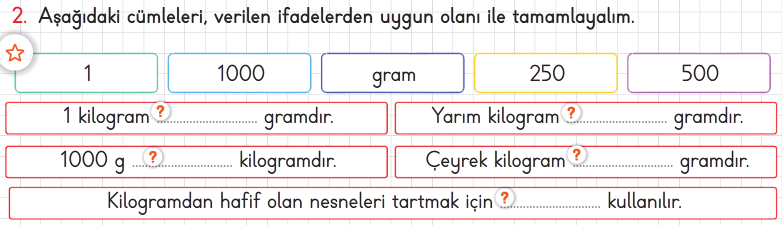 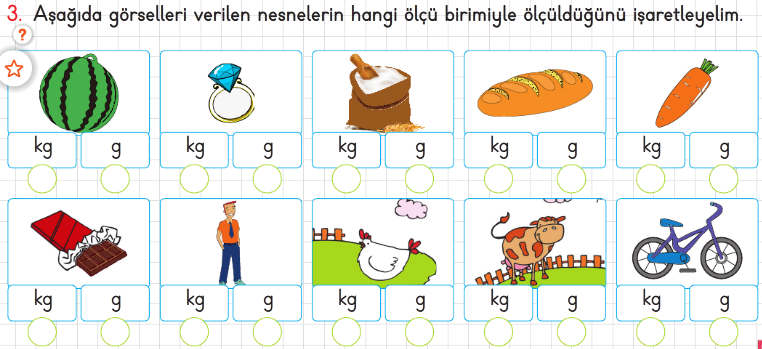 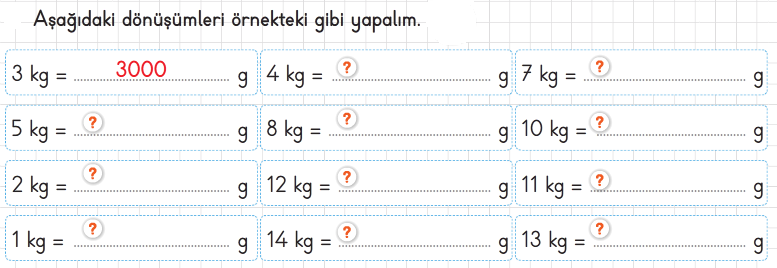 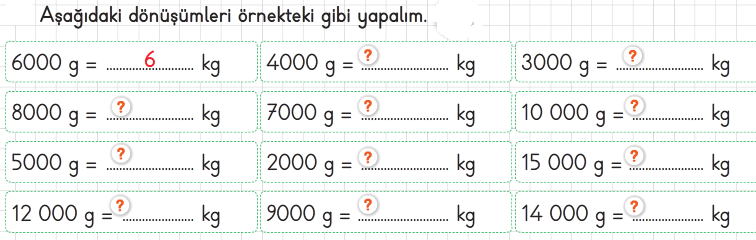 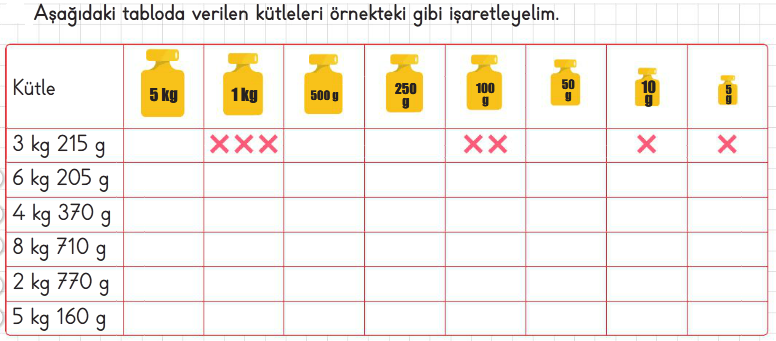 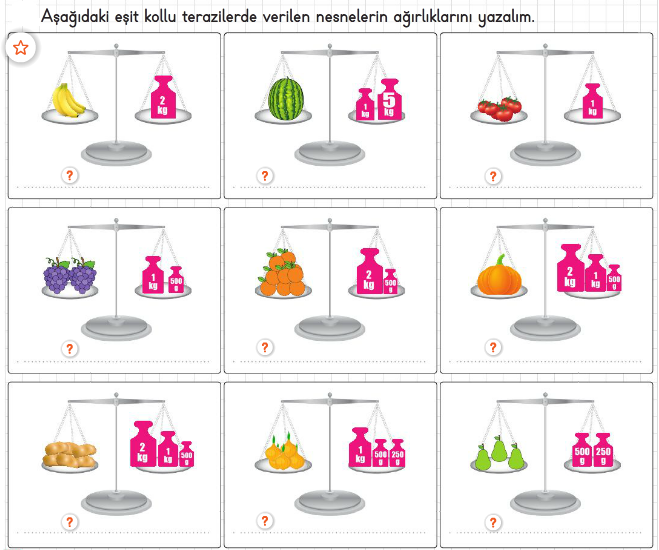 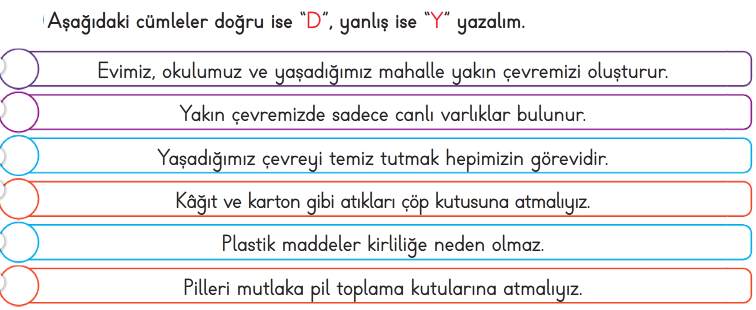 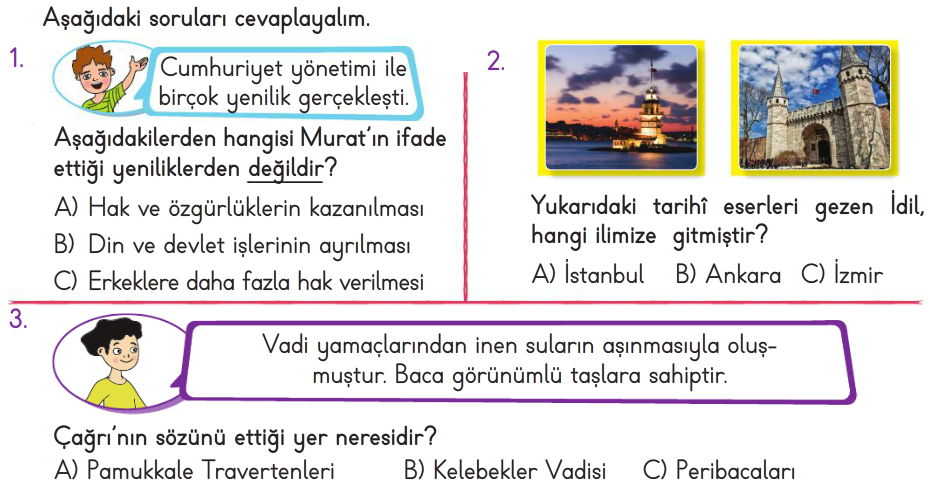 Enes SERT3/A SINIFI ÇALIŞMALARI